                                                            8 «Б»  сынып жетекшісі: К.Т. Калиевар/сФото Оқушының аты- жөніМектепшілікМектепшілікМектептен тысМектептен тыср/сФото Оқушының аты- жөніПән атауыОрынСайыс атауыОрын1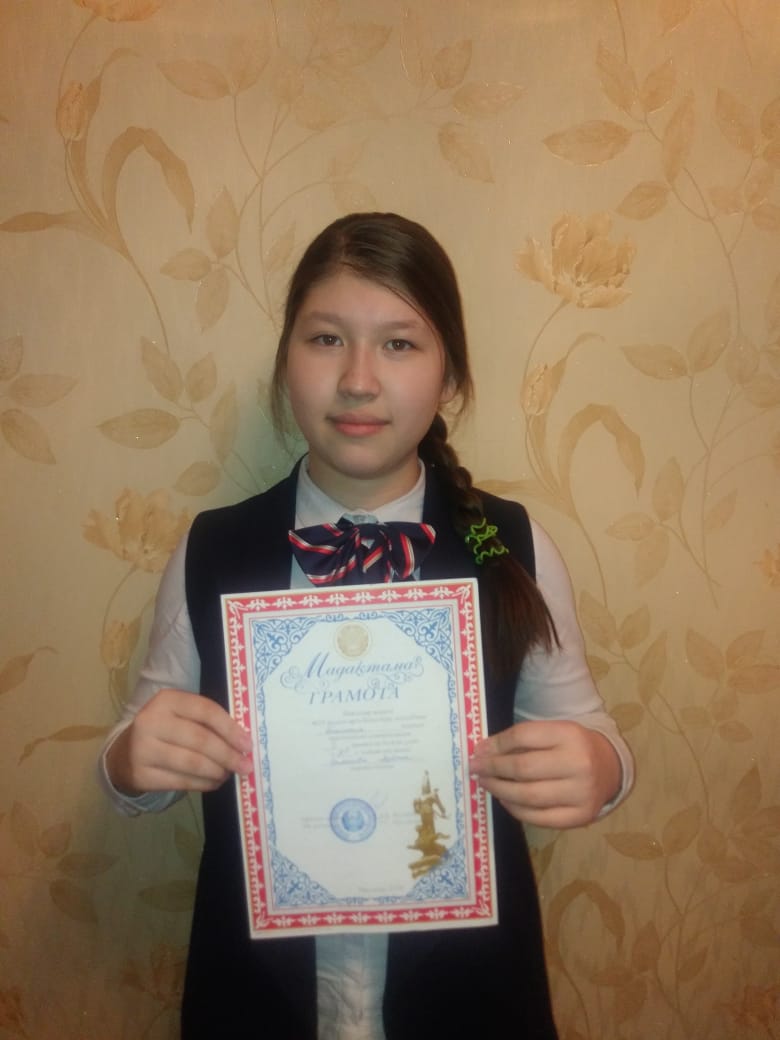 Ермекова АқботаБиология1Жаратылыстану-математикалық бағыттағы қалалық жасөспірімдер олимпиадасының жүлдегері (биология)1-орын2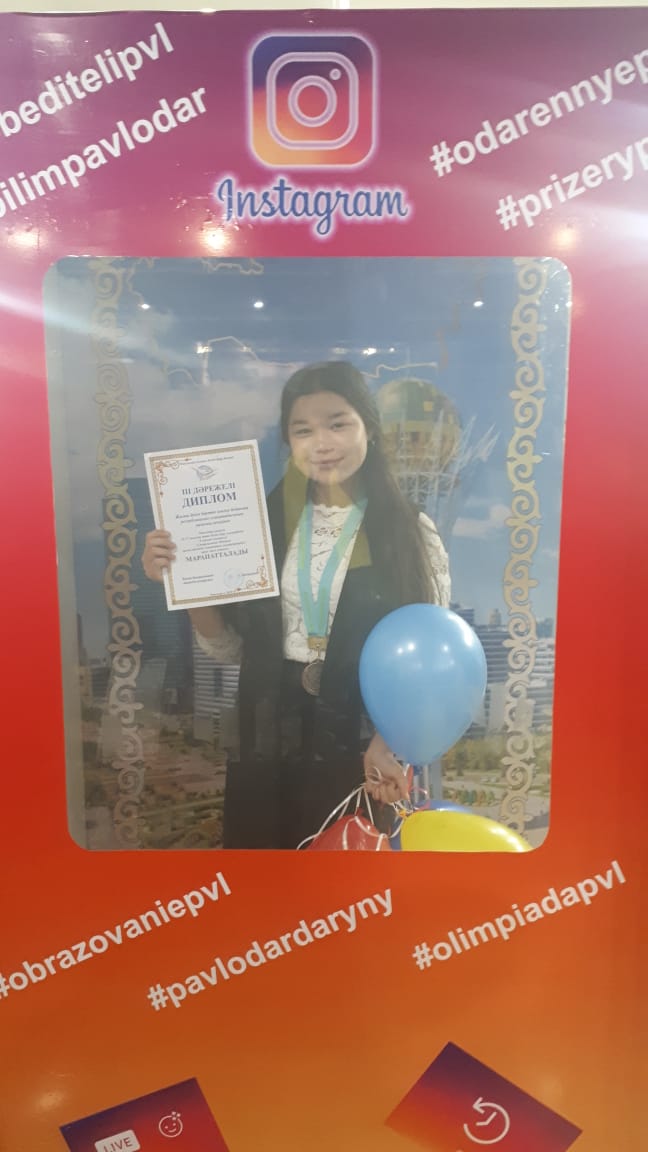 Сапаргалиева МадинаОрыс тілі1Қалалық пән олимпиадасы,2018ж(орыс тілі)3-орын3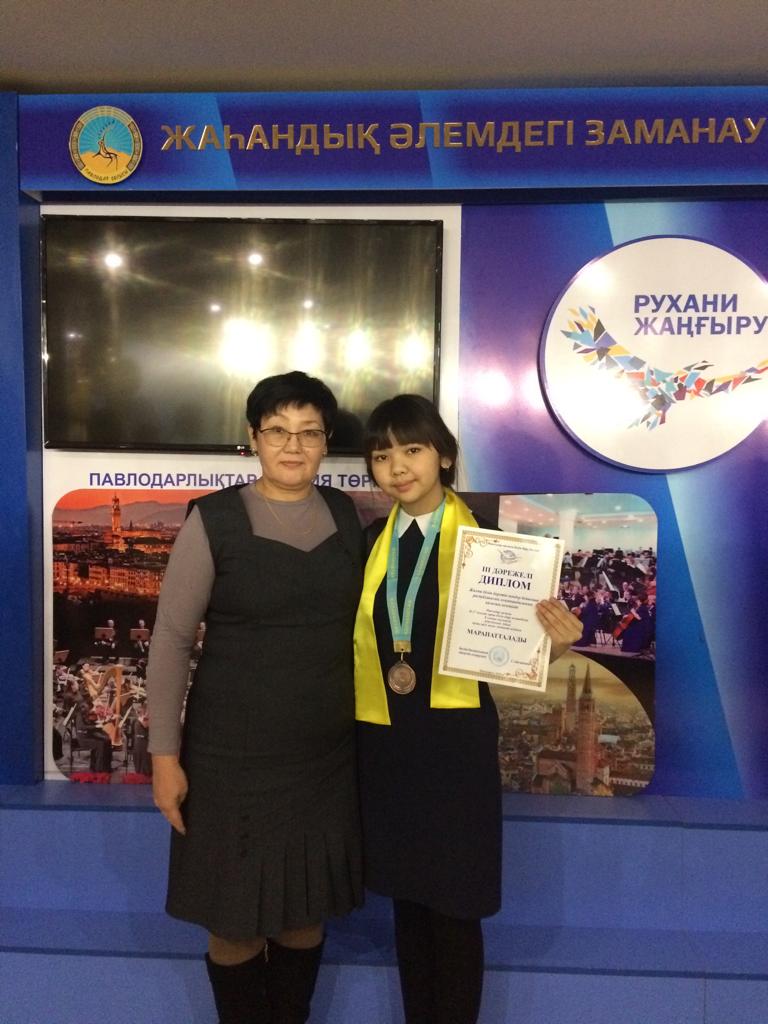 Адылбекова АйымҚазақ әдебиеті1Жаратылыстану-математикалық бағыттағы қалалық жасөспірімдер олимпиадасының жүлдегері (химия)Қалалық пән олимпиадасы,2018ж(қазақ тілі)2-орын3-орын4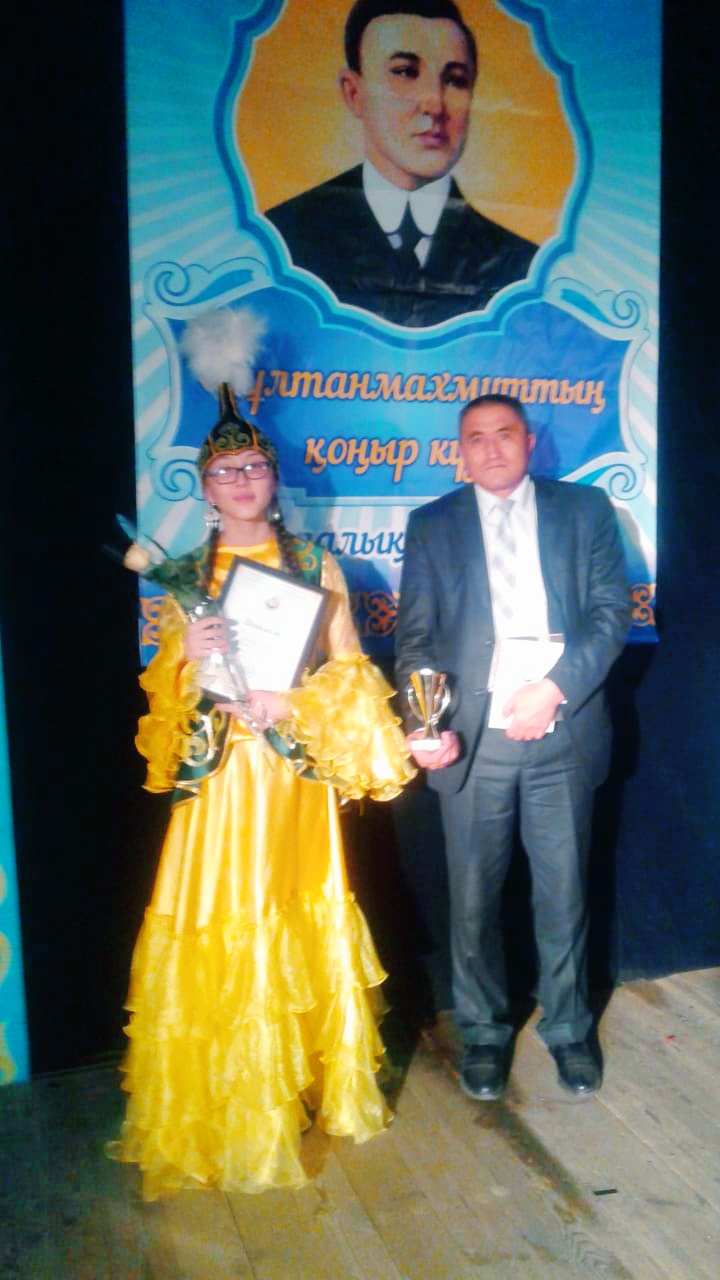 Ахметова ШолпанҚазақ тілі1С. Торайғыров оқуларыМ. Жұмабаев қалалық оқулары«Үкілі үміт» номинациясы3- орын5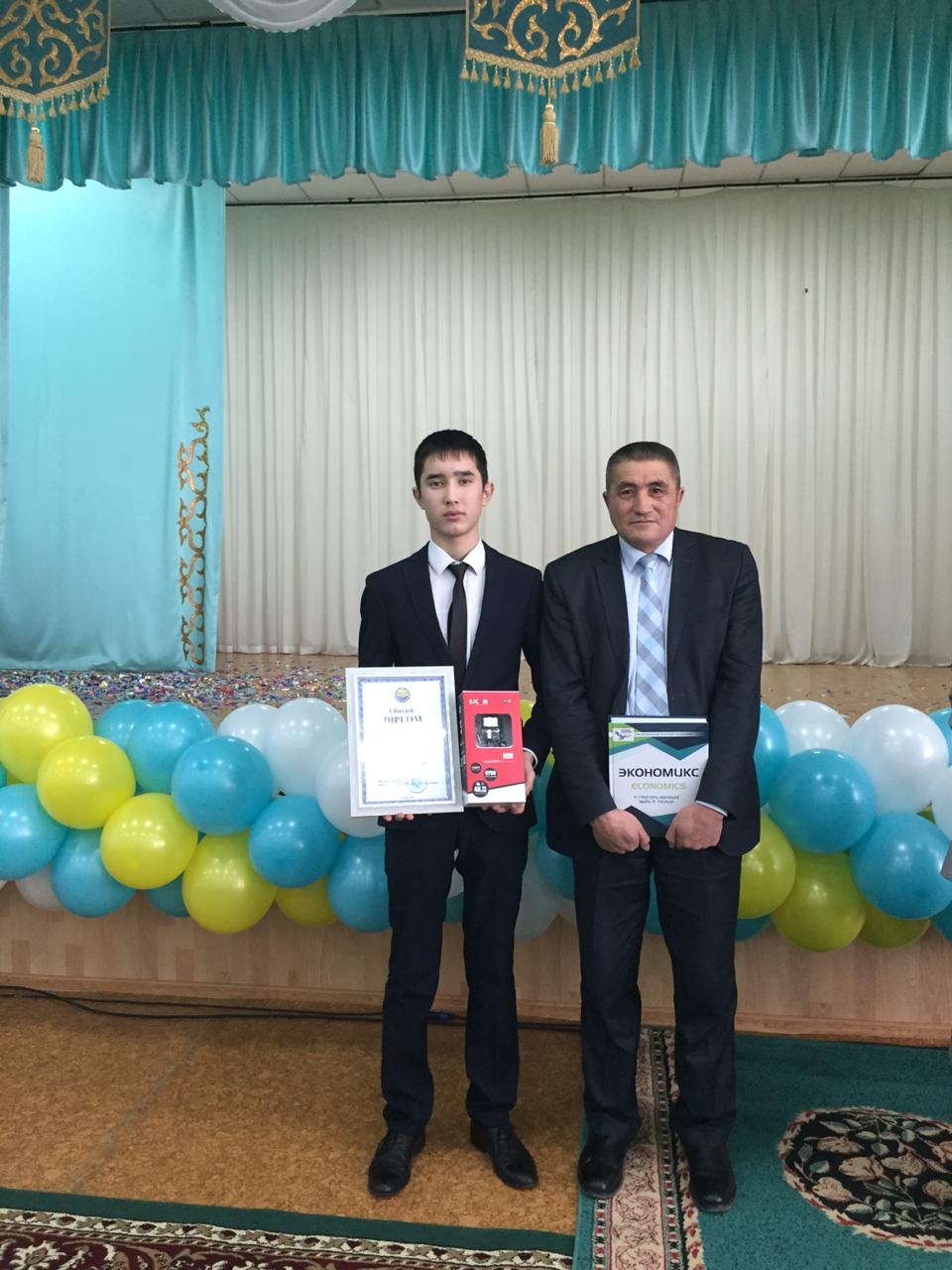 Абылай Әлішер«Дзюдо» қалалық сайысында2-орын